Woche vom 01.11.-05.11.2021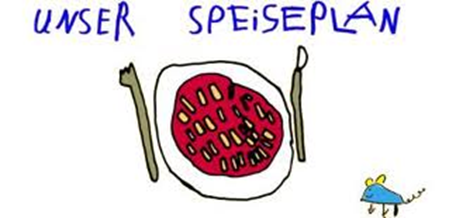 Woche vom 01.11.-05.11.2021Montag: Allerheiligen Feiertag – geschlossen - Dienstag:	Frikadellen, Kartoffeln, MischgemüseMittwoch:Vollkornnudeln mit Carbonara SoßeDonnerstag: Hähnchen-Bratwurst, Klöße, Soße Freitag:Blumenkohl Gerste AuflaufFrühstück und Mittagessen je 3,00 Euro